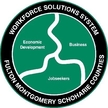 Fulton, Montgomery, and Schoharie Counties Workforce Development Board, INCAnnual Board MeetingWednesday, June 7, 2023Raindancer Restaurant, Rt 30 Amsterdam Call of Meeting to Order: The meeting was called to order at 4:44 P.M.Welcome: Pamela welcomed everyone and thanked them for coming. Board Members Present: Laurie Bargstedt; Christie Davis; Andrea Fettinger; Pamela Goldswer; Amy Rogers; Donna Becker; Roger Cusano; Laurie Ingleston; Angelia Kehl; Allene Monaghan; Lani Pertell; Ken Rose; Jeannette Spaulding; Jeffrey Stark; Peter Stearns.Board Members Excused:  Wendy Adams, Kathleen Kilmartin, Jack Magliocco, Christopher Manus, Donna PestaAbsent: Kurt Davignon, Debra Vrooman Staff to the Board Present: Gina Papa, Kim Skiff, John Goldswer, Heather PettitAlso Present: Mary Hill Report of Committees Accountability and Return on Investment Committee - Andrea FettingerReviewed the Short term 3 - month budget. Resolution BY 2022-09- Upon the recommendation of the Accountability Committee: be it resolved that the Fulton, Montgomery, and Schoharie Counties Workforce Development Board, Inc. accepts the proposed BY’23-24 Short-Term, 3 Month Budget Plan – Beginning July 1, 2023 Ending September 30, 2023.Donna Becker made the motion to accept Resolution BY 2022-09; Angelia Kehl seconded the motion. Discussion: There was no discussion.Vote: 14 in favor, 2 proxy votes in favor (Wendy Adams and Kathleen. Kilmartin) 1 abstention (Pamela Goldswer). Motion Carried.Business Services and Employer Engagement Committee - Laurie Bargstedt This committee pulls together employers to share ideas with recruitment issues.   No meeting held last month. Next meeting will be held June 15, 2023.WIOA Partners Committee - Mary HillThis committee works with our partner agencies to discuss all the services and programs that are available to our customers. Committee meets quarterly. Next meeting will be in the Fall. Workforce Systems Oversight Committee - Gina Papa for Donna Pesta This committee works with the centers.  It looks at how much traffic comes in the centers, what trainings and other things the centers have to offer. Reviewed the Local Adult Program Priority of Service Policy & Procedures.Resolution BY 2022-10- Upon the Recommendation of the Workforce Systems Oversight Committee: Be it resolved that the Board approve the revisions to the Local Adult Program Priority of Service Policy & ProceduresJeanette Spaulding made the motion to accept Resolution BY 2022-10; Roger Cusano seconded the motion. Discussion: There was no discussion. Vote: All were in favor. Motion Carried. Executive Committee - Pamela GoldswerResolution 2022-11- On the recommendation of the Executive Committee: Be it resolved that the FMS WDB approves the use of up to $6,000 in Employee Retention Credit funds to recognize employees for merit or performance above and beyond their routine job responsibilities. Individual amounts will be divided and distributed by the Executive Director after consultation with the Executive Committee. Andrea Fettinger made the motion to accept Resolution BY 2022-11; Peter Stearns seconded the motion. Discussion: There was no discussion. Vote: all were in favor.Motion Carried. Code of conduct was discussed for everyone to sign for the year.  Report of Executive Director Gina Papa Gina spoke of the importance of the Workforce Development Board and how the work of everyone involved ultimately helps our community and economy. The FMS Workforce Development Board wants to see that everyone who wants a job has the chance for a good job that offers family sustaining wages.  We want the businesses that we work with to have access to employees who have the skills and knowledge that is needed to help their businesses grow and thrive. The Workforce Solutions Career Centers should not be “the best kept secret” but a place that everyone knows. Working together and using everyone’s expertise, we can continue to help our community and reach out to as many people as possible to offer services. Next board meeting will be held in September. Working on having a set schedule for future meetings.Election of The Executive Committee MembersResolution BY 2022-12 - Election of the Executive Committee Members for Board Year 2023-2024Pamela Goldswer for Chairperson- Christie Davis made the motion to accept Resolution BY 2022-12; Lani Pertell seconded the motion. Discussion: There was no discussion. Vote: All were in favor. Motion Carried. Amy Rogers for Vice Chairperson- Andrea Fettinger made the motion to accept Resolution BY 2022-12; Laurie Bargstedt seconded the motion.Discussion: There was no discussion. Vote: all were in favor. Motion Carried. Laurie Bargstedt for Secretary- Donna Becker made the motion to accept Resolution BY 2022-12; Angelia Kehl seconded the motion.Discussion: There was no discussion.Vote: All were in favor. Motion Carried. Andrea Fettinger for Fulton County Member at large- Amy Rogers made the motion to accept Resolution BY 2022-12; Donna Becker seconded the motion. Discussion: There was no discussion. Vote: All were in favor. Motion Carried. Christie Davis for Montgomery County Member at large - Laurie Bargstedt made the motion to accept Resolution BY 2022-12; Andrea Fettinger seconded the motion.Discussion: There was no discussion. Vote: all were in favor. Motion Carried.Donna Pesta for Schoharie County Member at Large- Jeanette Spaulding made the motion to accept Resolution BY 2022-12; Roger Cusano seconded the motion.Discussion: There was no discussion. Vote: All were in favor.Motion Carried. Transaction of Other Business Resolution BY 2022-13- Acceptance of the minutes from the
Jan 11, 2023, Board MeetingChristie Davis made the motion to accept Resolution BY 2022-13; Donna Becker seconded the motion.Discussion: There was no discussion. Vote: All were in favor.Motion Carried. Resolution BY 2022-14- Acceptance of the minutes from the March 8, 2023, Board MeetingLaurie Bargstedt made the motion to accept Resolution BY 2022-14; Amy Rogers seconded the motion. Discussion: There was no discussion. Vote: All were in favor. Motion Carried. Resolution BY 2022-15- Acceptance of the minutes from the May 3, 2023, Board Meeting Donna Becker made the motion to accept Resolution BY 2022-15; Pam Goldswer seconded the motion.Discussion: There was no discussion. Vote: All were in favor. Motion Carried. Adjournment Donna Becker made the motion for adjournment; Laurie Bargstedt seconded the motion.